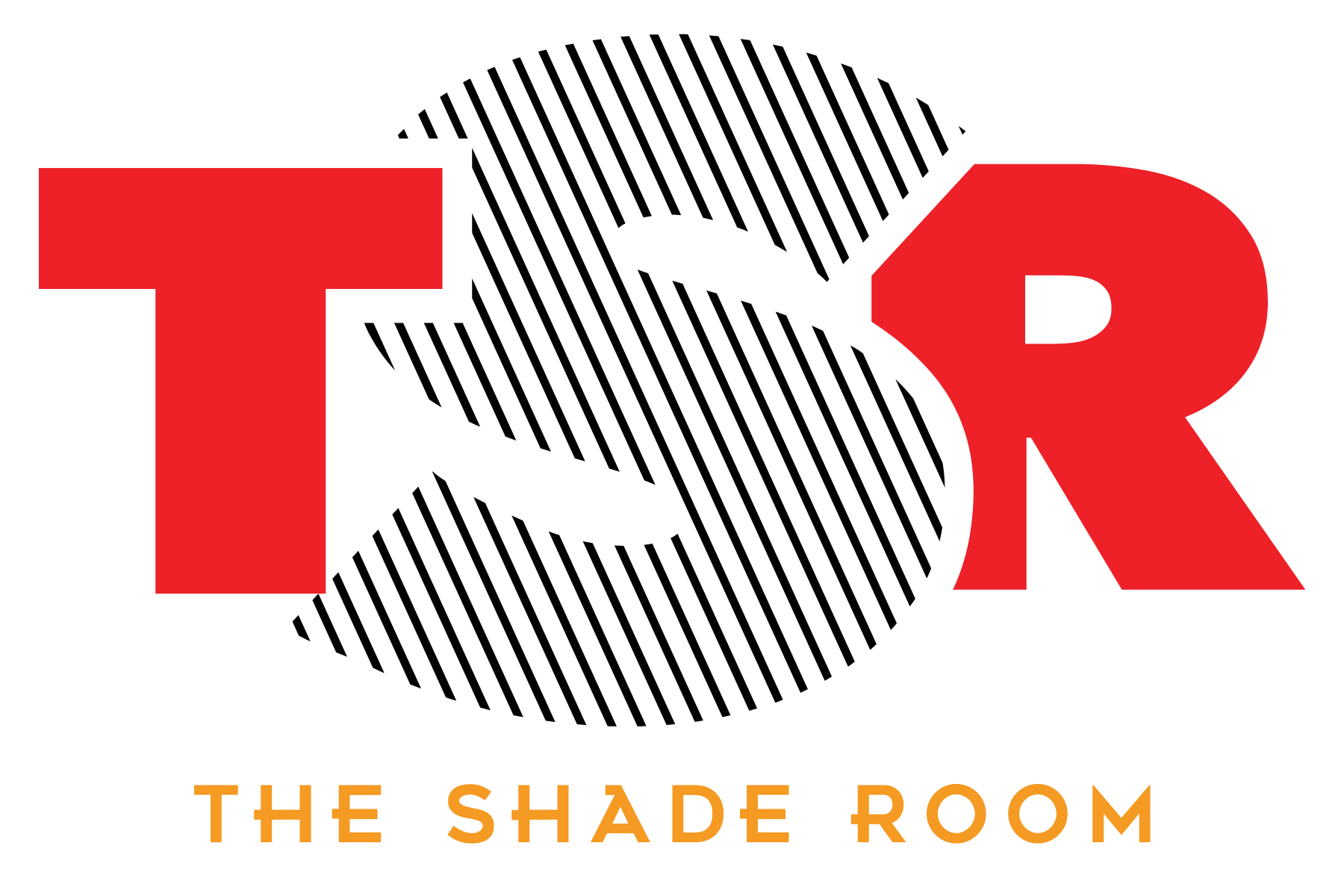 November 5, 2020https://www.instagram.com/p/CHORbvJDsLH/?igshid=svpdu3y81cz6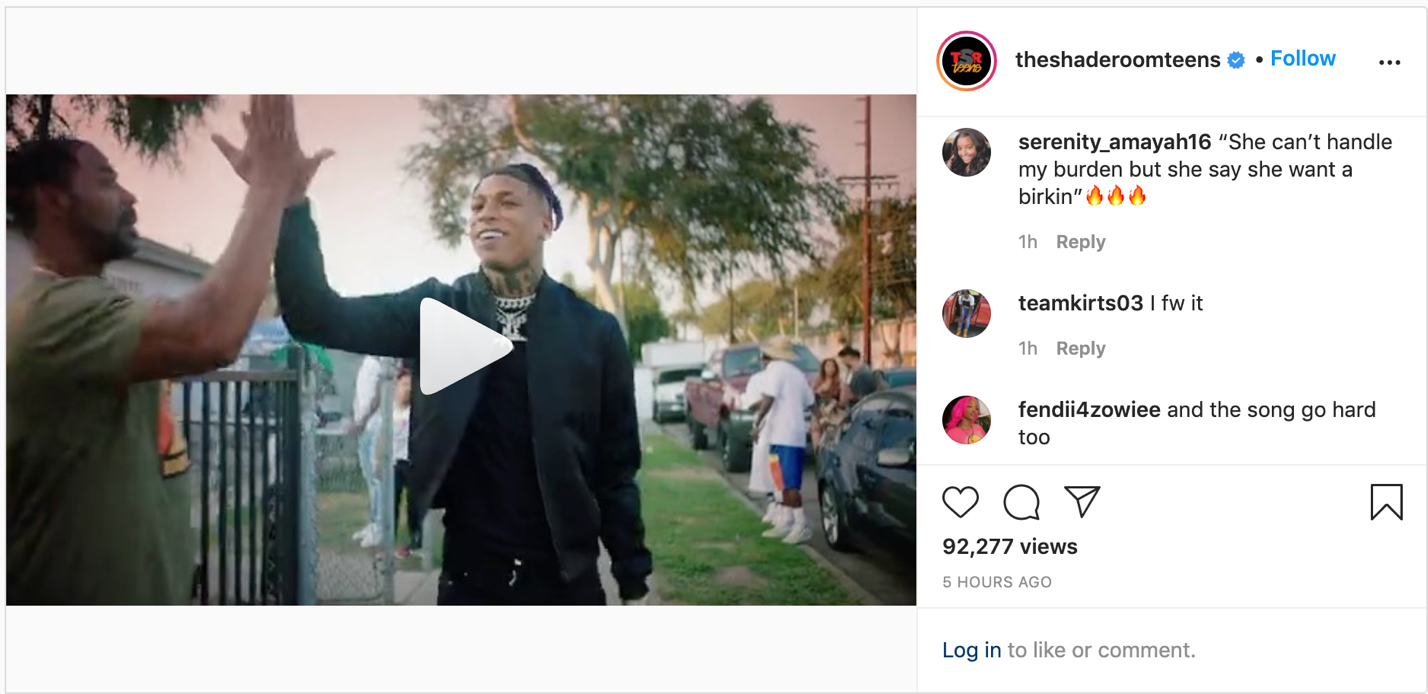 “Keeping It 100”https://www.youtube.com/watch?v=0csGxXaI_VM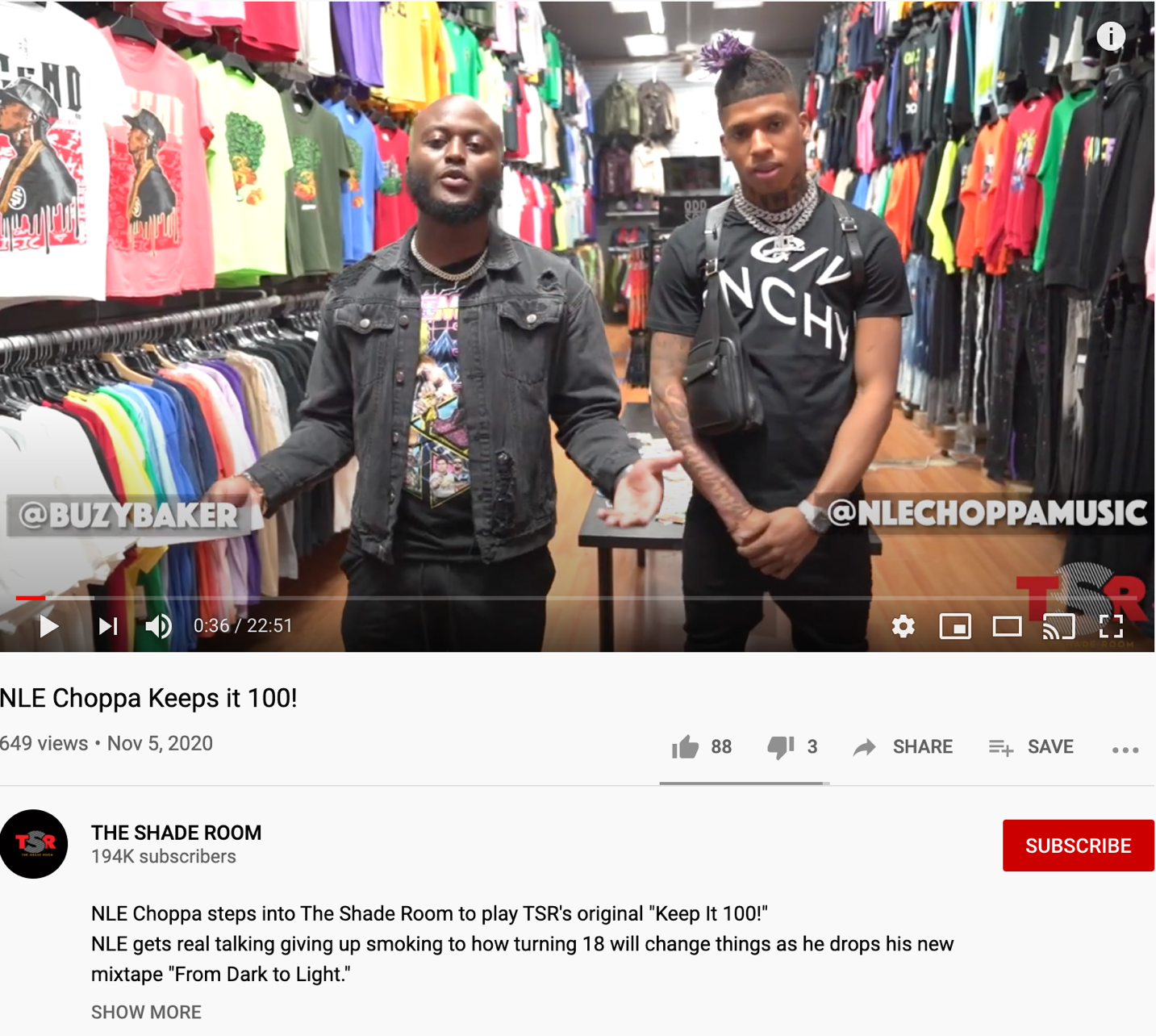 